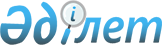 О Зверькове В.ПРаспоряжение Президента Республики Казахстан от 20 июня 2006 года N 58



      Освободить Зверькова Вадима Павловича от должности заместителя Министра иностранных дел Республики Казахстан в связи с переходом на другую работу.



 




      

Президент




      Республики Казахстан


					© 2012. РГП на ПХВ «Институт законодательства и правовой информации Республики Казахстан» Министерства юстиции Республики Казахстан
				